14 март 2022й                                       № 8                                 14 марта 2022 г.             О внесении изменения в Постановление об утверждении Перечня главных администраторов доходов и Перечня источников финансирования дефицита бюджета сельского поселения Буруновский	  сельсовет муниципального района Гафурийский район                                                     Республики БашкортостанВ соответствии со ст.20 Бюджетного кодекса Российской Федерации, приказом Министерства Финансов Российской Федерации от 08.06.2021 г. № 75н внести изменения в Постановление Администрации сельского поселения Буруновский сельсовет муниципального района Гафурийский район Республики Башкортостан от 20.12.2021г. №63 «Об утверждении Перечня главных администраторов доходов и Перечня источников финансирования дефицита бюджета сельского поселения Буруновский сельсовет муниципального района Гафурийский район Республики Башкортостан» дополнив кодами бюджетной классификации2.Контроль за исполнением настоящего постановления оставляю за собой.3. Настоящее Постановление вступает в силу  со дня подписания.         Глава сельского поселения                           		        М.Ф.РахматуллинБАШ[ОРТОСТАН РЕСПУБЛИКА]Ы;АФУРИ РАЙОНЫ МУНИЦИПАЛЬ РАЙОНЫ*        БУРУНОВКА    АУЫЛ СОВЕТЫАУЫЛ БИЛ"М"№Е      ХАКИМИ"ТЕ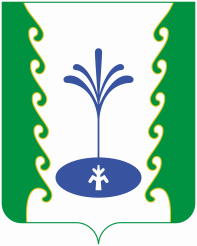 РЕСПУБЛИКА БАШКОРТОСТАНАДМИНИСТРАЦИЯ СЕЛЬСКОГО ПОСЕЛЕНИЯ БУРУНОВСКИЙСЕЛЬСОВЕТМУНИЦИПАЛЬНОГО РАЙОНА ГАФУРИЙСКИЙ РАЙОНАРАРПОСТАНОВЛЕНИЕ7912 02 25555 10 0000 150Субсидии бюджетам сельских поселений на реализацию программ формирования современной городской среды791 1 17 16000 10 0000 180Прочие неналоговые доходы бюджетов сельских поселений в части невыясненных поступлений, по которым не осуществлен возврат (уточнение) не позднее трех лет со дня их зачисления на единый счет бюджета сельского поселения